IT’S OPTIC-AL GRAPHIC ORGANIZERIT’S OPTIC-AL GRAPHIC ORGANIZERIT’S OPTIC-AL GRAPHIC ORGANIZERIT’S OPTIC-AL GRAPHIC ORGANIZERIT’S OPTIC-AL GRAPHIC ORGANIZERIT’S OPTIC-AL GRAPHIC ORGANIZERIT’S OPTIC-AL GRAPHIC ORGANIZERImageIt’s OPTIC-alIt’s OPTIC-alIt’s OPTIC-al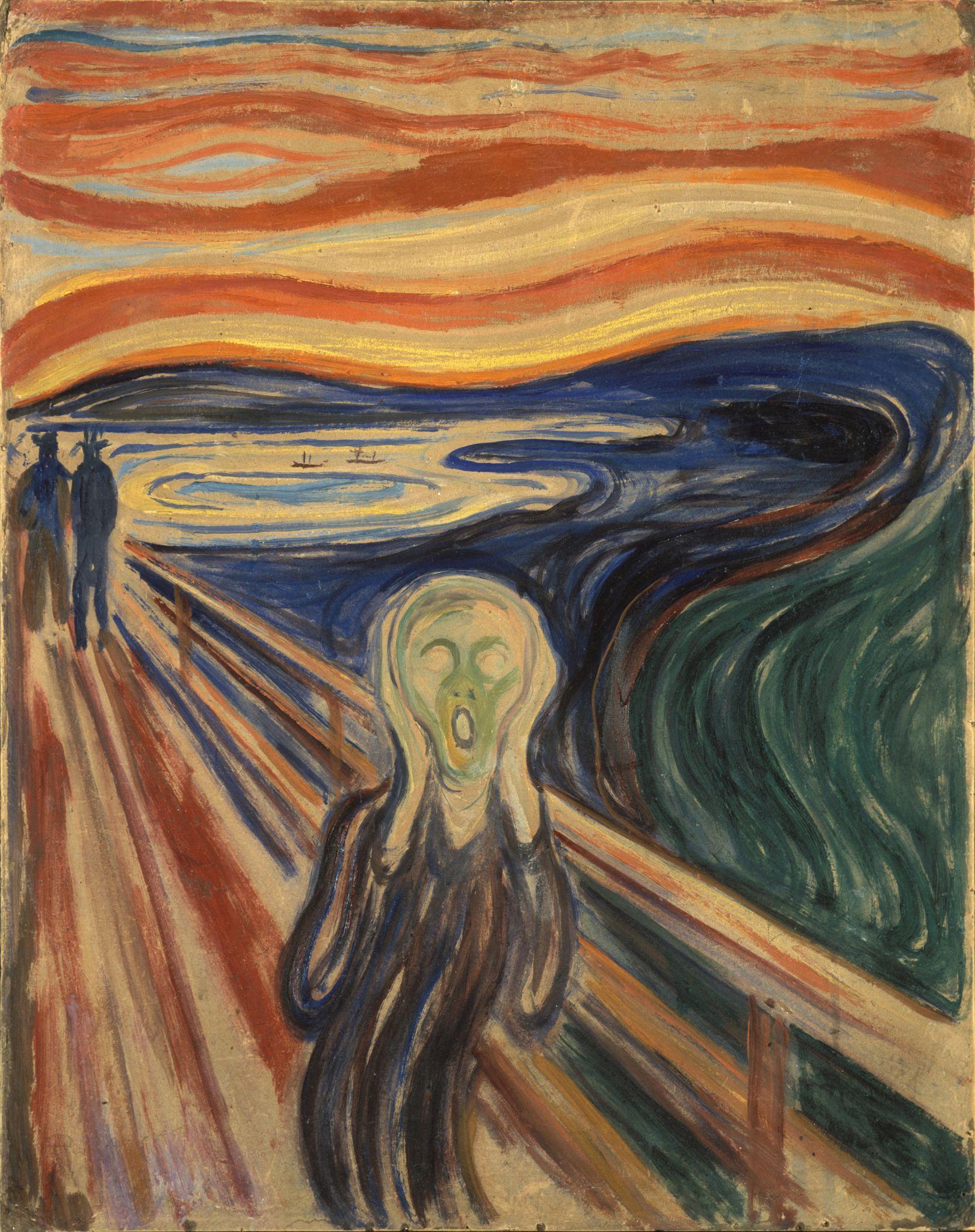 Munch, E. (2021). Edvard Munch - The Scream - Google Art Project. Wikimedia Commons. Retrieved February 2, 2024, from https://commons.wikimedia.org/wiki/File:Edvard_Munch_-_The_Scream_-_Google_Art_Project.jpg. OObservationsWhat do you notice or observe in this piece of art?What do you notice or observe in this piece of art?Munch, E. (2021). Edvard Munch - The Scream - Google Art Project. Wikimedia Commons. Retrieved February 2, 2024, from https://commons.wikimedia.org/wiki/File:Edvard_Munch_-_The_Scream_-_Google_Art_Project.jpg. PPartsWhat are the parts of this artwork? What are the details?What are the parts of this artwork? What are the details?Munch, E. (2021). Edvard Munch - The Scream - Google Art Project. Wikimedia Commons. Retrieved February 2, 2024, from https://commons.wikimedia.org/wiki/File:Edvard_Munch_-_The_Scream_-_Google_Art_Project.jpg. TTitleWhat does the title tell you about the artwork? How does it relate to what you see?What does the title tell you about the artwork? How does it relate to what you see?Munch, E. (2021). Edvard Munch - The Scream - Google Art Project. Wikimedia Commons. Retrieved February 2, 2024, from https://commons.wikimedia.org/wiki/File:Edvard_Munch_-_The_Scream_-_Google_Art_Project.jpg. IInterrelationshipsHow do the parts of the painting work together to convey the artist’s message?How do the parts of the painting work together to convey the artist’s message?Munch, E. (2021). Edvard Munch - The Scream - Google Art Project. Wikimedia Commons. Retrieved February 2, 2024, from https://commons.wikimedia.org/wiki/File:Edvard_Munch_-_The_Scream_-_Google_Art_Project.jpg. CConclusionsWhat does this artwork convey? What can you tell from the artwork (time period, artist, etc.)?What does this artwork convey? What can you tell from the artwork (time period, artist, etc.)?ImageIt’s OPTIC-alIt’s OPTIC-alIt’s OPTIC-al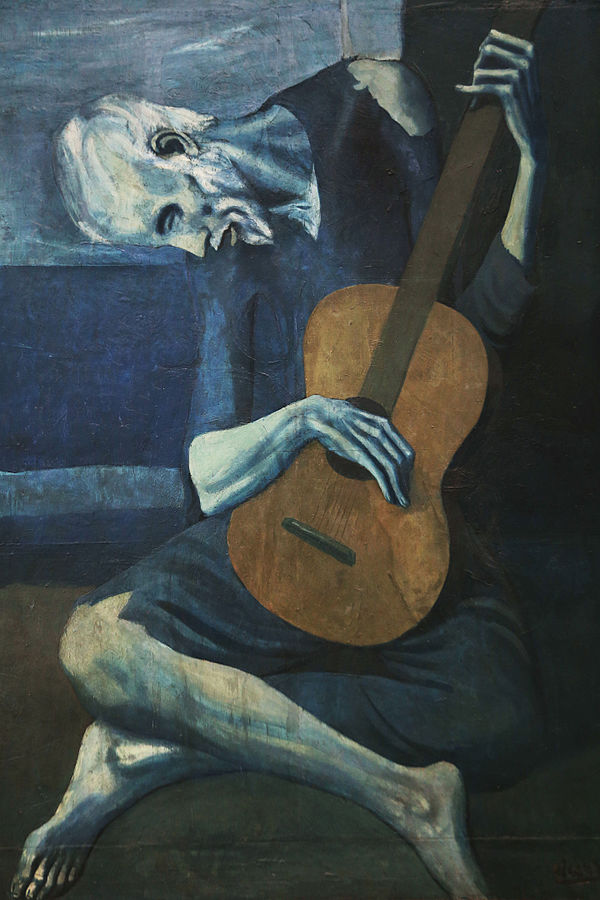 Picasso, P. (1904). The Old guitarist [Online image]. Retrieved June 18, 2020 from https://en.wikipedia.org/wiki/The_Old_Guitarist OObservationsWhat do you notice or observe in this piece of art?What do you notice or observe in this piece of art?Picasso, P. (1904). The Old guitarist [Online image]. Retrieved June 18, 2020 from https://en.wikipedia.org/wiki/The_Old_Guitarist PPartsWhat are the parts of this artwork? What are the details?What are the parts of this artwork? What are the details?Picasso, P. (1904). The Old guitarist [Online image]. Retrieved June 18, 2020 from https://en.wikipedia.org/wiki/The_Old_Guitarist TTitleWhat does the title tell you about the artwork? How does it relate to what you see?What does the title tell you about the artwork? How does it relate to what you see?Picasso, P. (1904). The Old guitarist [Online image]. Retrieved June 18, 2020 from https://en.wikipedia.org/wiki/The_Old_Guitarist IInterrelationshipsHow do the parts of the painting work together to convey the artist’s message?How do the parts of the painting work together to convey the artist’s message?Picasso, P. (1904). The Old guitarist [Online image]. Retrieved June 18, 2020 from https://en.wikipedia.org/wiki/The_Old_Guitarist CConclusionsWhat does this artwork convey? What can you tell from the artwork (time period, artist, etc.)?What does this artwork convey? What can you tell from the artwork (time period, artist, etc.)?ImageIt’s OPTIC-alIt’s OPTIC-alIt’s OPTIC-al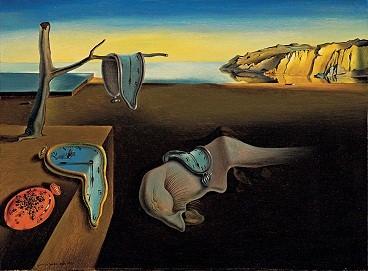 Dali, S. (1931). The Persistence of memory [Online image]. Retrieved June 18, 2020 from https://en.wikipedia.org/wiki/The_Persistence_of_MemoryOObservationsWhat do you notice or observe in this piece of art?What do you notice or observe in this piece of art?Dali, S. (1931). The Persistence of memory [Online image]. Retrieved June 18, 2020 from https://en.wikipedia.org/wiki/The_Persistence_of_MemoryPPartsWhat are the parts of this artwork? What are the details?What are the parts of this artwork? What are the details?Dali, S. (1931). The Persistence of memory [Online image]. Retrieved June 18, 2020 from https://en.wikipedia.org/wiki/The_Persistence_of_MemoryTTitleWhat does the title tell you about the artwork? How does it relate to what you see?What does the title tell you about the artwork? How does it relate to what you see?Dali, S. (1931). The Persistence of memory [Online image]. Retrieved June 18, 2020 from https://en.wikipedia.org/wiki/The_Persistence_of_MemoryIInterrelationshipsHow do the parts of the painting work together to convey the artist’s message?How do the parts of the painting work together to convey the artist’s message?Dali, S. (1931). The Persistence of memory [Online image]. Retrieved June 18, 2020 from https://en.wikipedia.org/wiki/The_Persistence_of_MemoryCConclusionsWhat does this artwork convey? What can you tell from the artwork (time period, artist, etc.)?What does this artwork convey? What can you tell from the artwork (time period, artist, etc.)?ImageIt’s OPTIC-alIt’s OPTIC-alIt’s OPTIC-al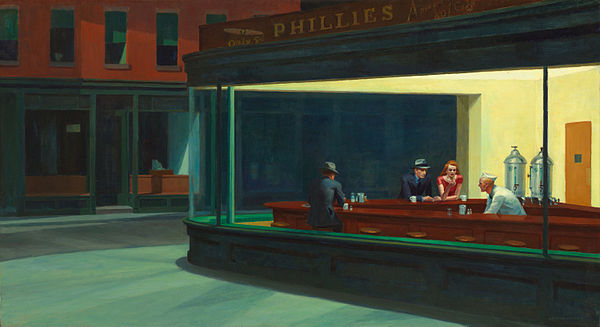 Hopper, E. (1942). Nighthawks [Online image]. Retrieved June 18, 2020 from https://en.wikipedia.org/wiki/Nighthawks_(painting)OObservationsWhat do you notice or observe in this piece of art?What do you notice or observe in this piece of art?Hopper, E. (1942). Nighthawks [Online image]. Retrieved June 18, 2020 from https://en.wikipedia.org/wiki/Nighthawks_(painting)PPartsWhat are the parts of this artwork? What are the details?What are the parts of this artwork? What are the details?Hopper, E. (1942). Nighthawks [Online image]. Retrieved June 18, 2020 from https://en.wikipedia.org/wiki/Nighthawks_(painting)TTitleWhat does the title tell you about the artwork? How does it relate to what you see?What does the title tell you about the artwork? How does it relate to what you see?Hopper, E. (1942). Nighthawks [Online image]. Retrieved June 18, 2020 from https://en.wikipedia.org/wiki/Nighthawks_(painting)IInterrelationshipsHow do the parts of the painting work together to convey the artist’s message?How do the parts of the painting work together to convey the artist’s message?Hopper, E. (1942). Nighthawks [Online image]. Retrieved June 18, 2020 from https://en.wikipedia.org/wiki/Nighthawks_(painting)CConclusionsWhat does this artwork convey? What can you tell from the artwork (time period, artist, etc.)?What does this artwork convey? What can you tell from the artwork (time period, artist, etc.)?ImageIt’s OPTIC-alIt’s OPTIC-alIt’s OPTIC-al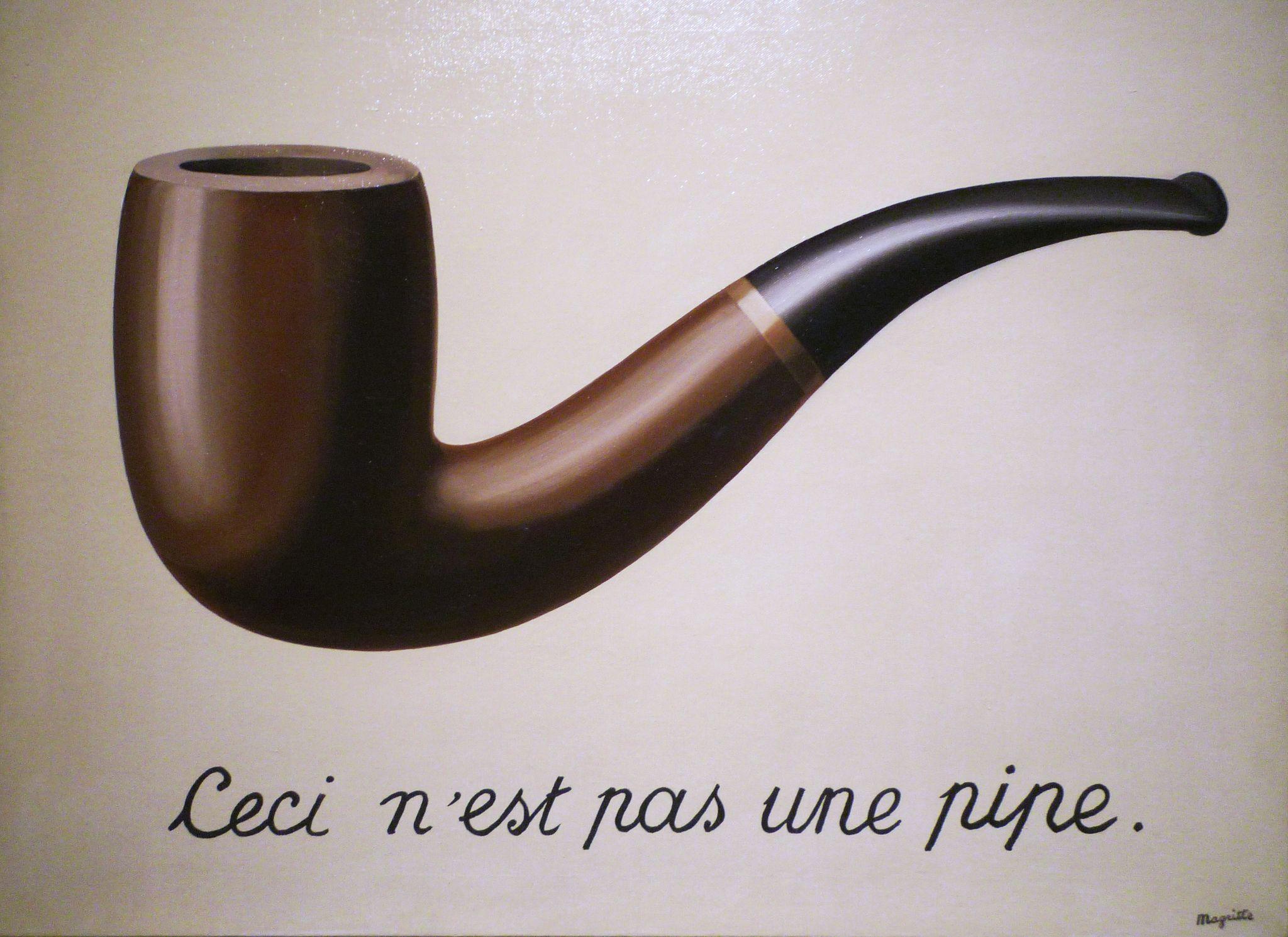 Magritte, R. (2009). Magritte, The Treachery of Images. flickr. Retrieved February 2, 2024, from https://www.flickr.com/photos/profzucker/3320751204. OObservationsWhat do you notice or observe in this piece of art?What do you notice or observe in this piece of art?Magritte, R. (2009). Magritte, The Treachery of Images. flickr. Retrieved February 2, 2024, from https://www.flickr.com/photos/profzucker/3320751204. PPartsWhat are the parts of this artwork? What are the details?What are the parts of this artwork? What are the details?Magritte, R. (2009). Magritte, The Treachery of Images. flickr. Retrieved February 2, 2024, from https://www.flickr.com/photos/profzucker/3320751204. TTitleWhat does the title tell you about the artwork? How does it relate to what you see?What does the title tell you about the artwork? How does it relate to what you see?Magritte, R. (2009). Magritte, The Treachery of Images. flickr. Retrieved February 2, 2024, from https://www.flickr.com/photos/profzucker/3320751204. IInterrelationshipsHow do the parts of the painting work together to convey the artist’s message?How do the parts of the painting work together to convey the artist’s message?Magritte, R. (2009). Magritte, The Treachery of Images. flickr. Retrieved February 2, 2024, from https://www.flickr.com/photos/profzucker/3320751204. CConclusionsWhat does this artwork convey? What can you tell from the artwork (time period, artist, etc.)?What does this artwork convey? What can you tell from the artwork (time period, artist, etc.)?ImageIt’s OPTIC-alIt’s OPTIC-alIt’s OPTIC-al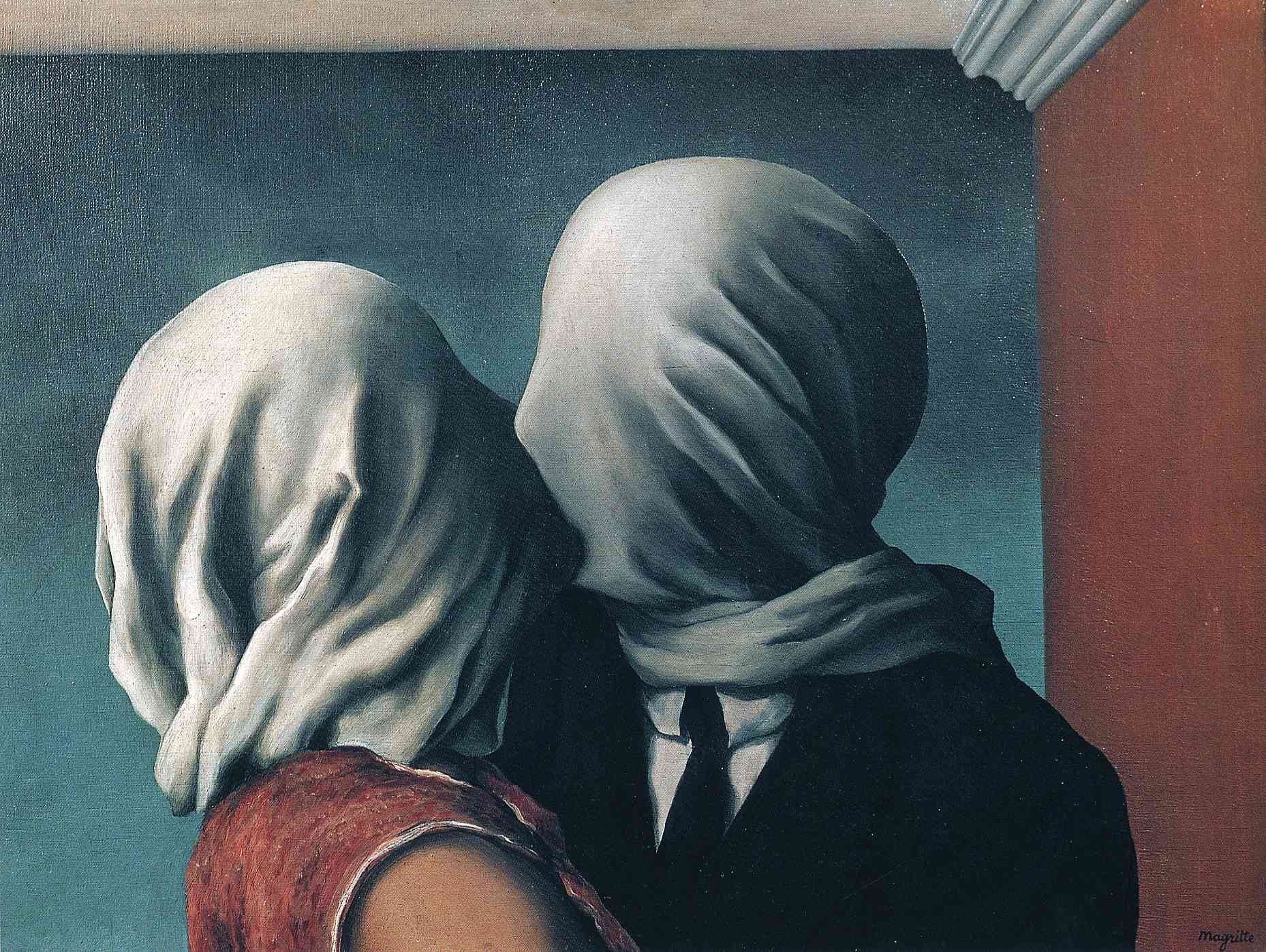 Magritte, R. (2012). René Magritte - The Lovers [1928]. flickr. Retrieved February 2, 2024, from https://www.flickr.com/photos/gandalfsgallery/7341046518. OObservationsWhat do you notice or observe in this piece of art?What do you notice or observe in this piece of art?Magritte, R. (2012). René Magritte - The Lovers [1928]. flickr. Retrieved February 2, 2024, from https://www.flickr.com/photos/gandalfsgallery/7341046518. PPartsWhat are the parts of this artwork? What are the details?What are the parts of this artwork? What are the details?Magritte, R. (2012). René Magritte - The Lovers [1928]. flickr. Retrieved February 2, 2024, from https://www.flickr.com/photos/gandalfsgallery/7341046518. TTitleWhat does the title tell you about the artwork? How does it relate to what you see?What does the title tell you about the artwork? How does it relate to what you see?Magritte, R. (2012). René Magritte - The Lovers [1928]. flickr. Retrieved February 2, 2024, from https://www.flickr.com/photos/gandalfsgallery/7341046518. IInterrelationshipsHow do the parts of the painting work together to convey the artist’s message?How do the parts of the painting work together to convey the artist’s message?Magritte, R. (2012). René Magritte - The Lovers [1928]. flickr. Retrieved February 2, 2024, from https://www.flickr.com/photos/gandalfsgallery/7341046518. CConclusionsWhat does this artwork convey? What can you tell from the artwork (time period, artist, etc.)?What does this artwork convey? What can you tell from the artwork (time period, artist, etc.)?ImageIt’s OPTIC-alIt’s OPTIC-alIt’s OPTIC-al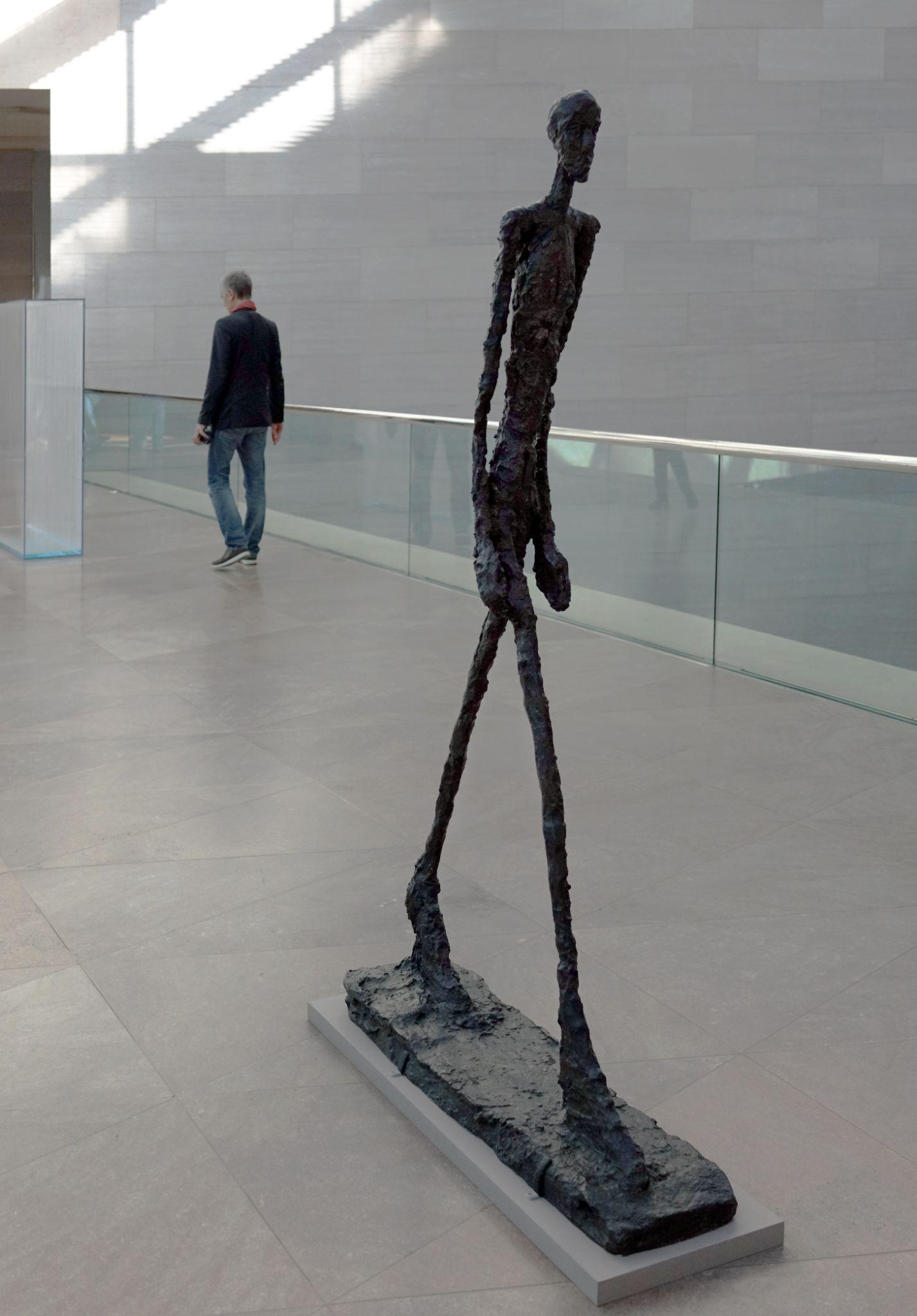 Giacometti, A. (2018). Giacometti, Walking Man II. flickr. Retrieved February 2, 2024, from https://www.flickr.com/photos/profzucker/39022546625.  OObservationsWhat do you notice or observe in this piece of art?What do you notice or observe in this piece of art?Giacometti, A. (2018). Giacometti, Walking Man II. flickr. Retrieved February 2, 2024, from https://www.flickr.com/photos/profzucker/39022546625.  PPartsWhat are the parts of this artwork? What are the details?What are the parts of this artwork? What are the details?Giacometti, A. (2018). Giacometti, Walking Man II. flickr. Retrieved February 2, 2024, from https://www.flickr.com/photos/profzucker/39022546625.  TTitleWhat does the title tell you about the artwork? How does it relate to what you see?What does the title tell you about the artwork? How does it relate to what you see?Giacometti, A. (2018). Giacometti, Walking Man II. flickr. Retrieved February 2, 2024, from https://www.flickr.com/photos/profzucker/39022546625.  IInterrelationshipsHow do the parts of the painting work together to convey the artist’s message?How do the parts of the painting work together to convey the artist’s message?Giacometti, A. (2018). Giacometti, Walking Man II. flickr. Retrieved February 2, 2024, from https://www.flickr.com/photos/profzucker/39022546625.  CConclusionsWhat does this artwork convey? What can you tell from the artwork (time period, artist, etc.)?What does this artwork convey? What can you tell from the artwork (time period, artist, etc.)?